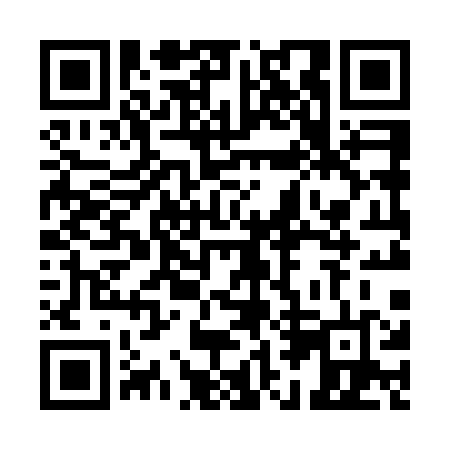 Prayer times for Sikanni Chief, British Columbia, CanadaMon 1 Jul 2024 - Wed 31 Jul 2024High Latitude Method: Angle Based RulePrayer Calculation Method: Islamic Society of North AmericaAsar Calculation Method: HanafiPrayer times provided by https://www.salahtimes.comDateDayFajrSunriseDhuhrAsrMaghribIsha1Mon2:474:201:157:0510:0911:422Tue2:484:211:157:0510:0811:423Wed2:494:221:157:0510:0811:414Thu2:494:231:157:0510:0711:415Fri2:504:241:167:0410:0611:416Sat2:514:261:167:0410:0511:407Sun2:514:271:167:0410:0411:408Mon2:524:281:167:0310:0311:409Tue2:534:301:167:0310:0211:3910Wed2:534:311:167:0210:0111:3911Thu2:544:321:167:0210:0011:3812Fri2:554:341:177:019:5911:3713Sat2:564:351:177:019:5711:3714Sun2:574:371:177:009:5611:3615Mon2:584:391:176:599:5411:3516Tue2:584:401:176:599:5311:3517Wed2:594:421:176:589:5111:3418Thu3:004:441:176:579:5011:3319Fri3:014:451:176:569:4811:3220Sat3:024:471:176:559:4711:3221Sun3:034:491:176:549:4511:3122Mon3:044:511:176:549:4311:3023Tue3:054:531:176:539:4111:2924Wed3:064:541:176:529:3911:2825Thu3:074:561:176:519:3711:2726Fri3:084:581:176:499:3611:2627Sat3:085:001:176:489:3411:2528Sun3:095:021:176:479:3211:2429Mon3:105:041:176:469:3011:2330Tue3:115:061:176:459:2711:2231Wed3:125:081:176:449:2511:21